燙傷病人之護理指導               10501審閱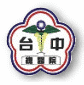 紗布包紮好的灼傷傷口，勿自行任意換藥或打開，維持紗布外觀清潔及乾、乾淨，以免傷口受污染。使灼傷周圍清潔、乾淨、勿沾到水。 疼痛厲害時，依照醫師指示服用藥物。 灼傷處抬高於心臟之高度，促進血液循環，以減輕疼痛和腫脹。（可用枕頭把灼傷處墊高。） 不要弄破浮起之小泡，除非有醫生指示。 在灼傷處勿用刺激性之清潔劑或穿太緊的衣物。即將癒合的傷口會癢，應避免用手抓，以免破皮而感染。多進食高蛋白及高熱量食物，如魚肉、牛奶、蛋類及高維生素、蔬菜水果等食物，促進傷口癒合。傷口起泡不可用手擠破，需依醫生指示按時（每天）回外科門診換藥。灼燙傷病患到院前的處理五步驟:沖、脫、泡、蓋、送，灼傷處不可塗抹任何東西。若為接觸化學物質造成灼傷，應儘可能將之帶到醫院，供醫師參考。預防措施：A.洗澡時先放冷水再放熱水B.家中存放熱水之器皿小心放置，勿讓嬰幼兒觸及C.廚房應有防火及滅火措施D.易燃物品遠離火種。祝您早日康復※急診諮詢電話：04-23934191轉525434國軍臺中總醫院急診室   關心您